Londesborough Parish Councilwww.londesboroughpc.co.ukTel: 01759 301386    Email: clerk@jigreen.plus.comClerk: Joanna Green, 29 Barmby Road, Pocklington, York, YO42 2DLDear CouncillorA meeting of Londesborough Parish Council will be held on Monday 2 July 2018 in the Reading Rooms, Low Street, at 7.30pm.  You are summoned to attend, if you are unable to attend, would you please contact me in order that I can record your apologies.Members of the public are welcome to attend the meeting and may address the council during the Public Participation period.An agenda for the meeting is shown below.Yours sincerely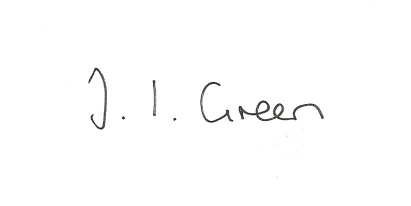 Joanna Green, clerk to the council 26/6/18AGENDA43/18 Welcome & Apologies44/18 Declaration of Interest.  The Parish Councils Code of Conduct. To record any declarations of interest by any member in respect of items on this agenda.45/18 To resolve that the meeting is temporarily suspended to allow for a period of Public Participation 46/18 To adopt the minutes of meeting held on  14th May 2018 as a true record 47/18 To consider co-option of  councillors48/18 To receive the clerk's report on matters being progressed from previous meetings.broadband49/18 AccountsBank balance: Current a/c 	£ 4845.38	            Savings a/c  	£ 869.73To approve payment of:clerk's salary and allowance May			£96.33clerk's salary and allowance June			£96.33Autela payroll services					£46.80Came & Co insurance					£291.2050/18 CorrespondenceLetter from resident regarding lack of litter binsClerks and Councils DirectERYC Public Spaces Protection Orders ConsultationJoint Local Access Forum - annual meetingERYC - Permission in Principle ProcessHumberside Police - newsletterERYC - changes to Market Weighton Mibus ( 198) serviceClicktrans - competition re Favourite cycle routeEast Riding Safeguarding Adults  Board - newsletterERYC- invitation to launch of Wildlife photographer of the Year exhibition51/18 Councillors reports52/18 Date of next meeting 53/18 In view of the confidential nature of the business to be transacted the press and public will be asked to withdraw.Appointment of new clerk.